ALLEGATO  B            SCHEMA DI PROGETTO DI FILIERA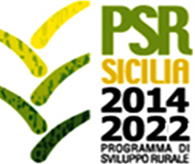 PROGRAMMA DI SVILUPPO RURALE SICILIA 2014-2022BANDO 2022  Progetti integrati di filiera1.	DESCRIZIONE GENERALE DEL PIF 1.1	Sostegno alla formazione professionale e azioni di acquisizione di competenze;  1.2	Sostegno alle attività dimostrative e azioni di informazione;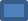    3.2 Sostegno per attività di informazione, di promozione, svolte da associazioni di produttori nel mercato interno;   4.1 Sostegno agli investimenti alle aziende agricole; (obbligatoria)   4.2 Sostegno a investimenti a favore della trasformazione/commercializzazione e/o dello sviluppo dei prodotti agricoli; (obbligatoria salvo le specifiche riportate nel bando per il comparto florovivaistico)TABELLA RIEPILOGATIVA GENERALE DEGLI INVESTIMENTI RICHIESTI SUL PIFPRIORITA’ A Qualità del ProgettoCRITERIO AA Coerenza del progetto integrato di filiera tra:- l’analisi dei fabbisogni individuati in relazione alle criticità e alle potenzialità della filiera; - gli obiettivi progettuali;- le azioni previste per superare le criticità esistenti e sviluppare le potenzialità della filiera.CRITERIO AB  Livello di sostenibilità economica e finanziaria del PIF  valutato sulla base della copertura degli investimenti previsti al netto dei contributo  pubblico e al lordo dell’iva. Al fine di dimostrare la sostenibilità degli investimenti previsti nel PIF è necessaria la presentazione di:- delibere emesse da istituti di credito di concessione del finanziamento, anche se condizionate all’approvazione del PIF, con evidenziati i soggetti, le condizioni e i relativi importi di finanziamento; - documentazione probante la disponibilità capitali propri.Tale documentazione deve essere allegata in uno al presente documento.Per ogni singolo beneficiario diretto è necessario compilare la tabella di seguito indicata. Dovrà essere poi compilata una tabella complessiva per tutti i beneficiari diretti per mettere in evidenza la % di copertura degli investimenti dell’intero progetto di filiera.PRIORITA’ B Tipologia investimentiCRITERIO BA1 Grado di incidenza degli investimenti volti al miglioramento delle performance ambientali (se richiesto).La priorità è attribuita nel caso in cui almeno il 5% del costo totale degli investimenti previsti dagli aderenti al PIF  è destinato a interventi per l’efficientamento energetico o la produzione di energia da fonti rinnovabili da realizzarsi nell'ambito delle seguenti "tipologie di operazione": 4.1 e  4.2.Al fine di dimostrare l’incidenza degli investimenti volti al miglioramento delle performance ambientali dovrà essere compilata la seguente tabella e dovrà essere data dimostrazione della congruità e della pertinenza della spesa con perizia asseverata o tramite i 3 preventivi di spesa.CRITERIO BB1 Grado di incidenza degli investimenti volti al  miglioramento dell’economia circolare (se richiesto).La priorità è attribuita nel caso in cui almeno il 5%  del costo totale degli investimenti previsti dagli aderenti al PIF  è destinato a interventi per la valorizzazione   secondaria dei sottoprodotti e degli scarti delle lavorazioni della filiera da realizzarsi nell'ambito delle seguenti "tipologie di  operazione": 4.1 e  4.2 .Al fine di dimostrare l’incidenza degli investimenti volti al miglioramento delle performance ambientali dovrà essere compilata la seguente tabella e dovrà essere data dimostrazione della congruità e della pertinenza della spesa con perizia asseverata o tramite i 3 preventivi di spesa.CRITERIO BC1 Grado di incidenza degli investimenti volti all’innovazione  di processo e di prodotto (se richiesto).La priorità è attribuita nel caso in cui almeno il 5% del costo totale degli investimenti previsti dagli aderenti al PIF è destinato a  investimenti rivolti all’innovazione di processo e di prodotto, finalizzati ad incrementare il valore aggiunto delle produzioni agricole da realizzarsi nell'ambito delle seguenti "tipologie di operazione": 4.1 e  4.2.Al fine di dimostrare l’incidenza degli investimenti volti al miglioramento delle performance ambientali dovrà essere compilata la seguente tabella e dovrà essere data dimostrazione della congruità e della pertinenza della spesa con perizia asseverata o tramite i 3 preventivi di spesa.PRIORITA’ C    Qualità del PartenariatoCriterio CA Numero di imprese di  lavorazione/trasformazione /commercializzazione che partecipano alla "filiera organizzata" per investimenti da realizzare nella  misura 4.2 Criterio CB Numero di imprese agricole che partecipano alla "filiera organizzata"  per investimenti da realizzare  nella misura  4.1Criterio CC Organizzazione di produttori. La priorità è attribuita se il soggetto capofila della filiera organizzata è una OP riconosciuta ai sensi dell’art. 152 del Reg. (UE) n. 1308/2013 e iscritte negli elenchi delle O.P pubblicati dal Ministero delle politiche Agricole, alimentari e Forestali  Criterio CD  Giovani agricoltori (se richiesto).La priorità è attribuita con il criterio della prevalenza (51%) riferito al numero di imprese agricole sottoscrittrici dell’Accordo di Filiera condotte da giovani agricoltori.  Allegare copia dei decreti o relativa DSAN.Criterio CE Sistemi volontari di certificazione di prodotto e di processo quali BRC o IFS o GLOBALGAP ISO 9001, ISO 14001, ISO 22000, ISO 22005, MPS o altri.La priorità è attribuita con il criterio della prevalenza (51%) riferito al numero di partecipanti diretti che aderiscono a sistemi volontari di certificazione di prodotto e di processo di cui sopra.Allegare copia dei certificati o relativa DSAN.			CF   Sistemi volontari di qualificazione quali assoggettamento al regime di agricoltura biologica (BIO), DOP, IGP, DOCG, DOC, IGT, SQN Zootecnia, SQN Produzione integrata, Qualità sicura garantita dalla Regione Siciliana.La priorità è attribuita con il criterio della prevalenza (51%) riferito al numero di partecipanti diretti che aderiscono ad almeno uno dei  sistemi di qualificazione di cui sopra (Max 8 punti)Allegare copia dei certificati o relativa DSAN.CG Numero di beneficiari diretti che nel corso dell’attuale programmazione fanno parte di Gruppi Operativi o Gruppi di Cooperazione  finanziati o ammissibili a finanziamento a valere della sottomisura 16.1 o 16.2 Criterio CH Cooperativa agricole o consorzio di cooperative, Rete di imprese  operanti nel comparto produttivo oggetto del PIFAllegare copia dello statuto.PRIORITA’ D   Qualità dell’Accordo di filieraDA Quantità di materia prima conferita.La priorità è attribuita in funzione della percentuale di materia prima di base conferita dai produttori (anche beneficiari indiretti) all'impresa di trasformazione/commercializzazione che aderisce alla filiera.Nel caso di partecipazione in un PIF di piu’ soggetti di trasformazione/commercializzazione la percentuale verrà calcolata come media aritmetica delle percentuali di tutti i soggetti di trasformazione/commercializzazione aderenti al PIF.DB Quantità di materia prima lavorata dal soggetto lavoratore/trasformatore/commercializzatore proveniente dalle imprese agricole aderenti sia direttamente che indirettamente, al progetto.La priorità è attribuita se la percentuale di materia prima lavorata/ commercializzata proveniente dalle imprese aderenti supera il 25% della quantità totale lavorata. (DA NON COMPILARE PER IL COMPARTO FLOROVIVAISTICO)Nel caso di partecipazione in un PIF di piu’ soggetti di trasformatori/commercializzazione la percentuale  dovrà essere calcolata come  media aritmetica delle percentuali di tutti i soggetti di trasformazione/commercializzazione aderenti al PIF.Inserire la data prevista di durata degli interventi inseriti nel PIF, tenendo conto della durata massima del PIF di 24 mesi dalla data di notifica del decreto di concessione dell’aiuto.Data___________Luogo _____________								Firma digitale        soggetto  capofilaA – DATI IDENTIFICATIVI  DEL SOGGETTO CAPOFILADenominazione dell’impresa	 C.F …………………………………………………………….  P.IVA ……………………………………………..Forma giuridica dell’impresaSede legaleComune di: ……………………… Prov.: ………. , CAP ……………………………………………Via e n. civ.:……………………………………………………….. Tel.: ……………………........... Posta elettronica certificata ………………………………..Rappresentante legale (firmatario della domanda PIF)Cognome: …………………………….…………………… Nome:  ……………………….....………..Data di nascita:…./.…/.... Provincia: ….……………………………………………. Comune (o Stato estero) di nascita: …………………………………………………………..………C.F. firmatario: ………………………………….. in qualità di………………………….……….…..Orientamento produttivoCodice AtecoFatturato (calcolato come media degli ultimi tre anni ovvero di periodi inferiori per le imprese di più recente costituzione)B – FILIERASettore produttivo___________________________________________________-  Linea di intervento   A) comparto frutta a guscio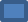    Linea di intervento  B) comparto zootecnico   Linea di intervento  C) comparto florovivaisticoAnalisi della filiera Descrivere i principali elementi caratterizzanti la filiera Evidenziare il sistema di relazioni tra i diversi soggetti della filiera (ruoli, funzioni, responsabilità ecc.)Illustrare punti di forza e di debolezza, minacce e opportunitàAnalisi del mercatoDescrivere lo scenario competitivo: mercato di riferimento (situazione attuale e trend), fattori critici di successo, principali competitor (fatturato e rispettive quote di mercato), target e posizionamento dei prodotti della filiera/distretto, principali fornitori.Descrivere le strategie commerciali che si intendono perseguire in termini di posizionamento del prodotto, politica dei prezzi di vendita, canali/rete di distribuzione da utilizzare, degli eventuali regimi di qualità dei prodotti sui quali è improntato il progetto e delle eventuali azioni promozionali e pubblicitarie. Dare indicazione dei principali accordi tecnici e/o commerciali, delle licenze e brevetti detenuti. Fabbisogni di intervento Illustrare le azioni opportune per superare le criticità esistentiC - DESCRIZIONE DEL PROGRAMMA DI INTERVENTIObiettivi del progetto di filieraPresentazione di dettaglio degli obiettivi del progetto, corredata da indicazioni qualitative e quantitative relative alle realizzazioni e ai risultati attesi (es. in termini territoriali, occupazionali, operativi, di mercato, di area geografica di sbocco, ecc.) e ai relativi termini temporali per il raggiungimentoInterventi propostiIdentificare gli interventi da realizzare che permettano la messa in pratica della strategia di filieraEvidenziare la natura complementare degli interventi e la capacità di contribuire ad una stabile integrazione tra i soggetti della filiera o del distrettoIllustrare le interconnessioni tra i vari soggetti della filiera/distretto a regime evidenziando le principali differenze con la situazione “senza progetto”Impatto dell’intervento sulla filieraDescrivere l’impatto previsto sulla filiera, sul mercato di riferimento e nello scenario competitivoDescrivere le prospettive ed i miglioramenti produttivi/organizzativi attesiIndicatori di risultatoIndividuare gli indicatori di risultato e gli obiettivi quantificati in base agli indicatori Produzione agricola coinvoltaIndicare la produzione agricola media, espressa in quantità e valore, e quella eventualmente certificata, dei beneficiari diretti e di eventuali partecipanti indiretti Coerenza del Progetto di filiera rispetto ai documenti di programmazioneIndicare la coerenza e conformità del progetto con la normativa comunitaria sullo Sviluppo Rurale, le OCM e il PSR Sicilia 2014-2022Durata del progetto di filiera (compatibile con la durata massima prevista dalle singole sottomisure)D – PARTECIPANTI DIRETTIImprese di produzione primariaIndicare denominazione, CUAA, sede legale e operativa, pec, telefono, codice atecoImprese di trasformazione e/o commercializzazioneIndicare denominazione, CUAA, sede legale e operativa, pec, telefono, codice atecoAssociazioni di produttori Indicare denominazione, CUAA, sede legale e operativa, pec, telefono, codice atecoEnti di ricercaIndicare denominazione, CUAA, sede legale e operativa, pec, telefono, codice atecoAltroE – PARTECIPANTI INDIRETTI (Non richiedono un contributo nel PSR e collaborano al PIF)Indicare denominazione, CUAA, sede legale e operativa, pec, telefono., codice atecoSpecificare il loro ruolo nel progetto di filieraF -   SOTTOMISURE/TIPI DI OPERAZIONI ATTIVATE NEL PIFSottomisura o Tipo di operazionePartecipante direttoDescrizione generale degli investimentiImporto di spesa euro (A)Contributo richiestoIncidenza % sugli investimenti nel PIF [(A)/Totale investimenti nel PIF x 100]1.1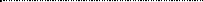 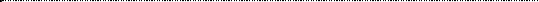 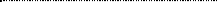 Sub.tot.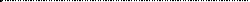 Sub.tot.1.2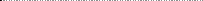 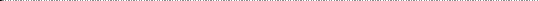 Sub.tot.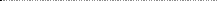 Sub.tot.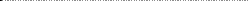 3.2Sub.tot.Sub.tot.4.1Sub.tot.Sub.tot.4.2      Sub.tot.  Sub.tot.Totale	Totale	Totale	SCHEDA INVESTIMENTI PARTICOLAREGGIATA SOTTOMISURA 4.1  (una scheda per ogni impresa beneficiaria)Impresa ______________________________________________________________________CUAA ________________________________ P. IVA _________________________________SEDE LEGALE _______________________________________________________________SEDE OPERATIVA ____________________________________________________________ Sintesi del progettoDescrivere il progetto che si intende realizzare inquadrandolo rispetto al progetto di filiera Descrivere le caratteristiche principali, le prospettive ed i miglioramenti produttivi/organizzativi attesi. Indicare le ragioni produttive, commerciali ed economiche che hanno portato alla partecipazione al progetto di filieraInterventi propostiPercentuale contributo ______%    Totale contributo  € _______________________________Per ogni singolo intervento dimostrare la coerenza con l’obiettivo specifico progettuale.Ubicazione e durata degli interventi del progettoIndicazione dettagliata della localizzazione degli interventi e della durata del progetto Requisiti dell’azienda determinanti ai fini dell’attribuzione delle priorità del PIF Il beneficiario è un giovane agricoltoreovvero il seguente socio dell’impresa è un giovane agricoltore________________________________________________________________ L’azienda aderisce a sistemi di qualità o applica il metodo di produzione biologica(allegare certificazione/attestazione prodotta dall’ente certificatore)SCHEDA INVESTIMENTI PARTICOLAREGGIATA SOTTOMISURA 4.2  (una scheda per ogni impresa beneficiaria)Impresa ______________________________________________________________________CUAA ________________________________ P. IVA _________________________________SEDE LEGALE _______________________________________________________________SEDE OPERATIVA ____________________________________________________________ Sintesi del progettoDescrivere il progetto che si intende realizzare inquadrandolo rispetto al progetto di filiera Descrivere le caratteristiche principali, le prospettive ed i miglioramenti produttivi/organizzativi attesi. Indicare le ragioni produttive, commerciali ed economiche che hanno portato alla partecipazione al progetto di filieraInterventi propostiPercentuale contributo ___%Totale contributo  € _____________________________________Per ogni singolo intervento dimostrare la coerenza con l’obiettivo specifico progettuale.Ubicazione e durata degli interventi del progettoIndicazione dettagliata della localizzazione degli interventi e della durata del progetto SCHEDA INVESTIMENTI PARTICOLAREGGIATA SOTTOMISURA 3.2  Beneficiario _____________________________________________________________________CUAA ________________________________ P. IVA _________________________________SEDE LEGALE _______________________________________________________________SEDE OPERATIVA ____________________________________________________________ Descrizione  del/i regime/ii di qualità coinvolto/iDescrizione delle azioni di informazione e promozione previsteDimostrare la coerenza con l’obiettivo specifico progettualeCosto complessivo previsto € ____________________________Percentuale contributo ___%Totale contributo  € _____________________________________SCHEDA INVESTIMENTI PARTICOLAREGGIATA SOTTOMISURA 1.1Beneficiario _____________________________________________________________________CUAA ________________________________ P. IVA _________________________________SEDE LEGALE _______________________________________________________________SEDE OPERATIVA ____________________________________________________________ Breve curriculum del soggetto proponente l’iniziativa ed eventuali accreditamentiDescrizione delle azioni di formazione professionale e azioni di acquisizione di competenzeDimostrare la coerenza con l’obiettivo specifico progettualeCosto complessivo previsto € ____________________________Percentuale contributo ___%Totale contributo  € _____________________________________SCHEDA INVESTIMENTI PARTICOLAREGGIATA SOTTOMISURA 1.2Beneficiario _____________________________________________________________________CUAA ________________________________ P. IVA _________________________________SEDE LEGALE _______________________________________________________________SEDE OPERATIVA ____________________________________________________________ Breve curriculum del soggetto proponente l’iniziativa ed eventuali accreditamentiDescrizione delle attività dimostrative e azioni di informazioneDimostrare la coerenza con l’obiettivo specifico progettualeCosto complessivo previsto € ____________________________Percentuale contributo ___%Totale contributo  € _____________________________________G Attività di animazione e informazione: obbligatoria, da svolgersi entro i termini previsti dal bandoAzioni effettuateDescrizionedata/periodoa) riunione pubblicaIndicare luogo, soggetti presenti, modalità svolgimento (allegare obbligatoriamente alla domanda PIF il verbale della riunione che dimostri l’avvenuto svolgimento dell’attività completo di prospetto con la raccolta delle firme dei presenti).b) avviso su sito Web di azienda/associazione agricola oppure su rivista di un’associazione agricolaRiportare in sintesi i contenuti (allegare obbligatoriamente alla domanda PIF il materiale che dimostri l’avvenuta pubblicazione dell’avviso).c) comunicato su quotidiani a tiratura regionale (ad esclusione di testate online)Riportare in sintesi i contenuti (allegare obbligatoriamente al PIF il materiale che dimostri l’avvenuta pubblicazione del comunicato).d) altroH CRITERI DI SELEZIONE DEI PIF1. Spesa intervento richiesta nel PIF€2. Contributo richiesto nel PIF€3. Partecipazione del richiedente alla spesa nel PIF, di cui:€- fondi propri (specificare dettaglio fondi	)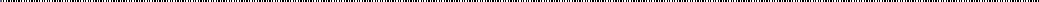 €- prestiti a breve/medio termine (< 5 anni) (specificare dettaglio debiti	)€- mutui (specificare dettaglio e durata	)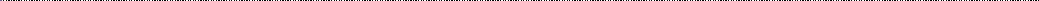 €- attestazione di capacità finanziaria supportata da istituti di credito/compagnie assicurative;-  altro (specificare       )€1. Spesa intervento richiesta nel PIF€2. Contributo richiesto nel PIF€3. Partecipazione del richiedente alla spesa nel PIF, di cui:€- fondi propri (specificare dettaglio fondi	)€- prestiti a breve/medio termine (< 5 anni) (specificare dettaglio debiti	)€%- mutui (specificare dettaglio e durata	)€- attestazione di capacità finanziaria supportata da istituti di credito/compagnie assicurative; - altro (specificare	)€Sottomisura o Tipo di operazioneBeneficiario direttoDescrizione degli investimentiImporto di spesa euro (A)Incidenza % sugli investimenti nel PIF[(A)/Totale investimenti nel PIF x 100]4.1. o4.2TotaleTotaleTotaleSottomisura o Tipo di operazionePartecipante direttoDescrizione degli investimentiImporto di spesa euro (A)Incidenza % sugli investimenti nel PIF [(A)/Totale investimenti nel PIF x 100]4.1. o4.2TotaleTotaleTotaleSottomisura o Tipo di operazionePartecipante direttoDescrizione degli investimentiImporto di spesa euro (A)Incidenza % sugli investimenti nel PIF[(A)/Totale investimenti nel PIF x 100]4.1. o4.2TotaleTotaleTotaleDittaCUAACodice AtecoRuolo nella filieraDittaCUAACodice AtecoRuolo nella filieraOPCUAARUOLO NEL PIF (capofila o beneficiario diretto)Estremi del decreto di riconoscimento dell’OP ai sensi dell’art. 152 del Reg. (UE) n. 1308/2013 e dell’iscrizione negli elenchi del Ministero delle politiche Agricole, alimentari e Forestali  DittaCUAACodice AtecoRuolo nella filieraEstremi del decreto di concessione dell’aiuto dal quale si evince lo status di giovane agricoltoreTotale n. partecipanti DIRETTI con la qualifica di giovane agricoltore	 	Incidenza % sul totale dei partecipanti DIRETTI	 	DittaCUAACodice AtecoRuolo nella filieraEstremi della certificazione attestante l’adesione ai sistemi volontari di certificazione di prodotto e di processo di cui sopraTotale n. partecipanti DIRETTI aderenti a Sistemi volontari di  certificazione di prodotto e di processo	 	Incidenza % sul totale dei partecipanti DIRETTI	 	DittaCUAACodice AtecoRuolo nella filieraEstremi della certificazione attestante l’adesione ai sistemi volontari di qualificazione di cui sopra.Totale n. partecipanti DIRETTI aderenti a Sistemi volontari di qualificazione quali assoggettamento al regime di agricoltura biologica (BIO), DOP, IGP, DOCG, DOC, IGT, SQN Zootecnia, SQN Produzione integrata, Qualità sicura garantita dalla Regione Siciliana 	 	Incidenza % sul totale dei partecipanti DIRETTI	 	DittaCUAACodice AtecoRuolo nel Gruppo Operativo o nel Gruppo di Cooperazione.Estremi del decreto di concessione dell’aiuto dal quale si evince l’adesione alla 16.1 o alla 16.2 o altri riferimenti provanti l’adesione a progetti ammissibili a finanziamento.Totale n. partecipanti DIRETTI che nel corso dell’attuale programmazione fanno parte di Gruppi Operativi o Gruppi di Cooperazione  finanziati o ammissibili a finanziamento a valere della sottomisura 16.1 o 16.2. 	_______ Cooperativa agricole o consorzio di cooperative, Rete di imprese  CUAARUOLO NEL PIF (capofila o beneficiario diretto)Partecipante diretto e/o /indiretto afferente alla produzione primaria. (a)Tipologie di materia prima di base prodotta/ conferita.Quantità di materia  prima di base totale prodotta (b)Partecipante diretto  afferente alla fase di lavorazione/ trasformazione/commercializzazione(c)Quantità di materia  prima di base conferita dal soggetto (a)  al soggetto (b) come da accordo di  filiera. (d)Incidenza % della materia prima di base conferita dal soggetto (a) al soggetto (b)  [(b/d)*100]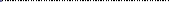 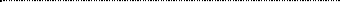 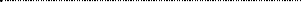 TotaleTotalePartecipante diretto  afferente alla fase di lavorazione/ trasformazione/commercializzazione(a)Tipologie di materia prima lavorata dal trasformatoreQ.tà  di materia prima lavorata dal soggetto (a) proveniente dalle az. agricole aderenti direttamente o indirettamente al Pif.                 (b)Q.tà totale (incluse le quantità non provenienti dai firmatari dell’Accordo) di materia prima lavorata dal soggetto (a) desunta dalla media degli ultimi tre esercizi finanziari.   (c)Incidenza %[(Tot b / c) x 100]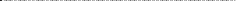 TotaleTotaleCRONOPROGRAMMA DEL PIFINTERV ENTI PREVISTI  PER BENEFICIARIO E PER SOTTOMISURA /OPERAZIONEI TRIMESTREI ANNOII TRIMESTREI ANNOIII TRIMESTREI ANNOIV TRIMESTREI ANNOINTERV ENTI PREVISTI PER BENEFICIARIO E PER SOTTOMISURA /OPERAZIONEI TRIMESTREII ANNOII TRIMESTREII ANNOIII TRIMESTREII ANNOIV TRIMESTREII ANNO